President - Scott Lane 599-7240          Vice President – Al(den) Johnson, O.D.  
Secretary – Clarence Johnson     Treasurer – Carl Williams, M.D. 
[website – www.sabbsa.org ] [P.O. Box 34478, San Antonio, TX 78265]May 2017We hope you and yours are experiencing a good spring in South Texas. The ups and downs we are seeing in the temperature fits the old Texas adage, “if you don’t like the weather today, just wait till tomorrow and it will change.”This month’s Communiqué newsletter contains an article letting you look inside our radio program, as well as the focus for all our ministries at the San Antonio Bible Based Sciences Association. We also have an article informing you of how SABBSA positively participated in the recently completed review process and adoption of biology curriculum for public schools in the state of Texas. Finally. We have an article which shows how molecular clock data can be used and misused, and if properly used can be excellent evidence for God’s recent creation. This article will also inform you about a daily devotional series of emails available from Creation Ministries International called “infobytes” and how you can get them.Of course, we have a full rundown of all the creation events in the San Antonio area. These include presentations in Boerne and at the FEAST Home school convention in the next month. Please note in our “Around Texas” section, the addition of two more creation museums you may visit in Abilene and Dallas. What is not mentioned is that copies of the DVD “Is Genesis History?” that so many have asked us about are now in and available from SABBSA.Believing the Bible – Do we?    By Scott Lane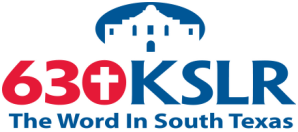 SABBSA sponsors and puts on a weekly radio program Saturdays at 1:45 pm reaching most of Central Texas on radio station KSLR AM 630 (I have listened to this program in Austin, College Station and in Pleasanton, Texas) called “Believing the Bible.” My thanks to the efforts of Terry Read who came up with this idea, Dr. Carl Williams who hosts and records the skits we use as prompts, and our producer Ed Salzwedel who make this show possible. Why do we do this?The not often quoted book of Jude gives us our reasons. Jude 3-4 King James Version (KJV)3 Beloved, when I gave all diligence to write unto you of the common salvation, it was needful for me to write unto you, and exhort you that ye should earnestly contend for the faith which was once delivered unto the saints. 4 For there are certain men crept in unawares, who were before of old ordained to this condemnation, ungodly men, turning the grace of our God into lasciviousness, and denying the only Lord God, and our Lord Jesus Christ.We are directed by God to contend for the faith. That English word for contend comes from a Greek word which means to “agonize, contend and fight for”. We are to put a high priority on defending the word of God and especially from men and a society which devalues God’s word and tries to cheapen and demean it. Although most of our shows are devoted to creation apologetics, the moral or point of the programs always comes back to a belief in scripture and showing that science not only is not in conflict with the Bible, but is in accordance with it, as it should be if it’s the words of the Creator of all things.Syndicated columnist, Charles Krauthammer recently said that much of what we see in America today can be traced to our decadence as a society. We have half the country and a liberal media which rejects the legitimacy of our president. We have groups which now believe they can “shout down” and protest away the rights of individuals to speak whom they disagree with. These were the same tactics and incidents which occurred in Italy and Germany by fascists in the 1920’s and ‘30’s which led to fascism. These are dangerous trends which Krauthammer attributes to our societies’ loss of our foundational beliefs. Krauthammer says we no longer know what is right or wrong because we no longer know who we are.All of western civilization for the past seventeen hundred years has been based on the foundation of Judeo-Christian ethics and the Judeo-Christian Bible. But, for the past few decades western society has treated the Ten Commandments as the “ten suggestions”. More recently though our society has gone beyond just trivializing biblical ethics and downgrading the authority of the Bible. Today, the LBGT movement, transgenderism, abortion on demand and pseudoscience often declare the Bible is not only out dated, but dangerous and hateful teachings which are to be discredited and abandoned.Unfortunately, this loss of foundational belief does not just hold for the pagans in our society, but for churchgoers as well. A recent study released by the Transformational Discipleship Study found that only 19% of churchgoers said they read their Bible every day. 26% said they read their Bibles a few times a week. 14% said once a week. 22% said once or a few times a month (not weekly), and 18% said they seldom or never read their Bibles by themselves. (http://www.christianitytoday.com/edstetzer/2012/september/new-research-less-than-20-of-churchgoers-read-bible-daily.html)If the supposed believers of the Bible do not study it, then there is no way for them to know what is in it, defend it, nor identify as false when secular supposedly scientific arguments are put forth which supposedly discredit the Bible. One means Satan and unbelievers use to discredit the Bible is by saying it is only the writing of men and worse yet the product of a committee of men (we all despise and distrust committees). The worst and most harmful of all lies are always the half-truths. Half-truths masquerade as full truth and infiltrate our beliefs due to a lack of foundational information.It is true that the Bible is a collection of 66 “books” written by about 40 human authors over about 2000 years. The theory of Judaism and Christianity is that these scriptures were inspired by God. That He either told them verbatim exactly what to write (dictation theory) or inspired them as to the general themes and morals and allowed the writers’ own style and personality express what He wanted said.Hebrew records reveal a great amount of agreement about the books in the canon (the word “canon” comes from a Greek word which means “measuring stick” and these were measured by Jewish society for centuries). For about 400 years between roughly 400 BC and the birth of John the Baptist there is recognized by most a pause in all inspired writing and this is reflected in the Hebrew Bible and the Old Testament canon. Although some believe this list of books to have been finalized by the Jewish committee of the Council of Jamnia in AD 90 (a committee); The fact is that a good consensus of what was and what was not Old Testament scripture was agreed upon for most of the 400-year intertestamental period (period between the writings of the Old Testament and the New Testament) period.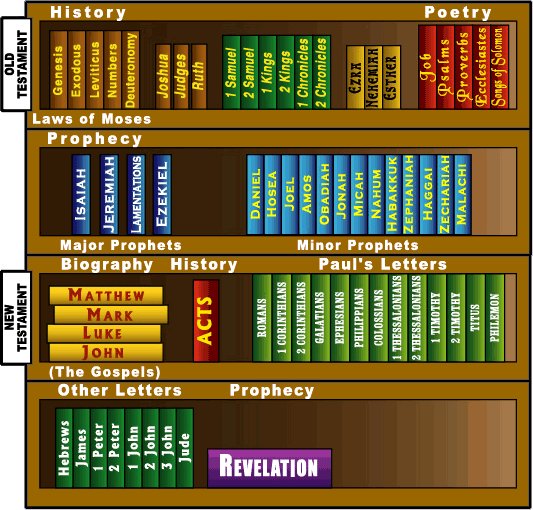 The New testament was assembled by the Councils at Hippo and Carthage in AD 393 and 397 respectively (yes, two more committees). The Early Christian church had three criteria for determining what books were to be included or excluded from the Canon of the New Testament. First, the books must have apostolic authority-- that is, they must have been written either by the apostles themselves, who were eyewitnesses to what they wrote about, or by associates of the apostles.Second, there was the criterion of conformity to what was called the "rule of faith." In other words, was the document congruent with the basic Christian tradition that the church recognized as normative.Third, there was the criterion of whether a document had enjoyed continuous acceptance and usage by the church at large. (http://www.bible-researcher.com/carthage.html)Rules much like these were used to determine the 39 books of the Old Testament. These are the objective rules which governed the “measuring” of the 27 books which would be incorporated into the New Testament. Far from being at the subjective whims of faulty humans, the application of these three criteria seems to have led these early theologians, perhaps supernaturally, to a collection of writings which tell a coherent story with a coherent theme, morals and purposes. Thus, despite correct charges that the Bible was written by humans and assembled by humans, what is left out in this discussion is the evidence for God’s hand in the assemblage of His word. First of course is the miraculous fact of putting together the writings of 40 different men, separated by almost 2000 years of time and geography with a book which would come together to tell a coherent story of where we came from, who we are, details our strengths, weaknesses and needs and prescribes how those needs will be met by God. This is a facet of the Bible called “logical coherence” which is an evidence of “one mind” writing this assemblage of books.Second, it is often overlooked that the Bible contains as many as 200 writings which reveal knowledge of scientific knowledge and discoveries thousands of years before man could have known such knowledge, a prime indicator not of human inspired writing, but showing that they had help from the manufacturer of all life! These writings are a focus of creation science and these writings are featured in much of what SABBSA talks about on the radio and in our presentations and writings.Third, also what is not talked about by skeptics is the incredibly impossible way that the Bible and its original writings have been kept intact over the last 4000+ years. Manuscripts from 1500, 2000 and even as much as 3000 years ago reveal a word for word, thought for thought stasis (no change) in these writings which defies human understanding. The Guttenberg printing press will not be invented until 1450 AD. Over the previous 3000+ years of being copied by hand, translated from one language to another, having much of it transferred only by word of mouth, if humans were the only ones involved then there should be wild variations in what the copies of the Bible say. Instead we find that the thoughts, intents, meanings and even exact wording of biblical copies over the past 4000 years have been supernaturally protected from error, change or corruption by an unseen force outside of the abilities of mortal men.Fourth, the Bible contains over 2500 predictions of future events. To date over 2000 of these including 366 about Christ have come to pass with amazing detail. This again is an amazing testament to this one book being a gift from the one God to us revealing just a glimpse of His awesome knowledge.These and many other logical proofs for God’s inspiration and protection of His words are ignored by skeptics who have an agenda. An agenda not to believe in a God, because they do not want to be responsible to him nor do they wish to acknowledge His authority over them and have to follow His rules. The Bible tells us that such rebellion was Adam and Eve’s first sin which led to our sinful position today and this rebellious posture is still our problem today.I have always been uncomfortable with the word “apologetics”, which describes much of what we do in creation science and what we are describing here in defending the Bible as God’s word. In English, the word sounds like we are apologizing for what we are saying. But, in the Greek, the word we get apologetics from meant “verbal defense” and the word we use today stands for “the reasoned defense of a position, such as our faith via a systematic set of arguments and evidences. (https://www.merriam-webster.com/dictionary/apologetics)Apostates are people who once claimed faith, but now have rejected it. 2 Peter chapter 2 tells of these false prophets who will use little half-truths to attempt to lead us away from the Creator. It reminds us of the parable from Proverbs which says, "A dog returns to its vomit." We at SABBSA refuse to give in to such false teaching. Once we have tasted the truth of the Lord, we should not compromise ourselves with the half-truths of the world and return to our old ways, our old sins, nor our old ways of thinking.  Hebrews 2:1 warns us, “We must pay the most careful attention, therefore, to what we have heard, so that we do not drift away.“ The San Antonio Bible Based Science Association is devoted to uplifting God’s word and paying attention to it as the inspired word of God, with insights into His creation. We hope and pray that our radio program, our monthly meetings, our presentations, website and materials all promote this goal, and help others to discern between God’s truth and the lies of the world. Students, Teachers May Continue Critical Discussions and Open Debate on EvolutionOn April 18th Scott Lane represented SABBSA and testified before the Texas State Board of Education (SBOE) regarding retaining high level descriptor language in state biology standards (called TEKS for Texas Essential Knowledges and Skills). Mr. Lane did this at the request of the Discovery institute which had contacted him about writing to the state school board and then being at the meeting on the 18th to submit testimony.   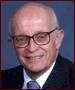 Mr. Lane’s testimony was preceded by that of Dr. Ide Trotter, who has been well known in Texas for decades as a staunch defender of the biblical interpretations in science (at 84 years of age and functioning as he is, he is a living fossil). Dr. Trotter who is with “Texans for Better Science Education” (strengthsandweaknesses.org), a former engineer with Exxon-Mobile and former dean at Dallas Baptist University expressed, like Mr. Lane the need to keep strong evaluative language in the TEKS to allow students and teachers to have a rich discussion in the origin of cells and that of DNA. This testimony was due to a review committee recommendation which had been made to reduce the evaluative requirement for TEKS 4a and 6a of the state high school biology standards which had read that students were to evaluate the differences and origins of differening types of cells and the similarly evaluate the functions and structure of DNA. The review committee recommended changing that requirement to merely describe, which would have watered down the scope of any discussion and not allowed for any depth of discussion into these subjects. Dr. Totter’s testimony can be viewed by clicking on the You Tube link https://www.youtube.com/watch?v=i5t3ak959dA 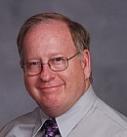 Mr. Lane echoed Dr. Trotter’s pleas to include strong evaluative language and challenged the board that there was no need to water down this curriculum. It had been charged by the review committee that making students and teachers reach the evaluative level on these subjects was a task too time consuming and to rigorous for them. Mr. Lane countered that for 33 years in public schools he had done just that in getting students into discussions at the evaluative level. He stressed that such discussions only came about when a real depth of material was presented to students and not just a surface treatment of the facts. Such a depth of examining this material is what leads to both understanding and retention of such material.Mr. Lane’s testimony was followed by Dr. Walter Bradley a stalwart creationist of many years from Texas A&M University.   Dr. Bradley’s testimony and recommendations mirrored that of Dr. Trotter and Mr. Lane to retain the evaluation language in biology standards 4a and 6a. Such recommendations were furthered echoed by several other speakers to the board during the day.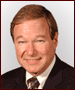 The good news is that we can report a victory! Three days later on April 21, 2017 the SBOE adopted streamlined science TEKS that ensures students and teachers may continue to have critical discussion and open debate on concepts regarding evolution, the origin of life, the fossil record, and cell complexity.The board rejected a final attempt to have students and teachers merely “identify” scientific theories on the origins of life and instead approved the stronger language of “compare and contrast” and “examine.”Throughout the months-long streamlining process, liberal advocacy groups unsuccessfully attempted to weaken the biology standards to remove the ability of teachers and students to study and question all sides of the theory of evolution.Said David Walls, Director of Operations for Texas Values who testified at the meeting: “Today’s vote was another strong confirmation that Texas teachers and students retain the ability to have critical discussion and open debate on the theory of evolution and the origin of life. The streamlined biology TEKS protect and promote academic freedom and critical thinking for our students. We are thankful that the board once again rejected attempts to push a one-sided, dogmatic view and instead listened to teachers, parents, and students who favored preserving the ability to critically analyze scientific evidence regarding Darwinian evolution.”As a background note I am forced to say that while this is a good thing from the perspective of the printed curriculum, it will not always translate into a win in the classrooms. From a practical standpoint, it is still the perception of school administrators in Texas that any mention of design or a creator in these discussions is illegal in spite of legal endorsements to the contrary such as that of Supreme Court Justice Antonin Scalia in 1987. The language retained in the state curriculum allows us to retain a “toe in the door”, but I would not say we have a full foot in the door yet._____________________________________________________________________________________DNA research says Australian Aborigines arrived 50,000 years ago, but how reliable are the ‘molecular clocks’?Published: 22 April 2017 (GMT+10) infobytes (this is a copy of a blog post from Creation Ministry International’s website and has been reprinted on their infobytes daily devotional email.) If you are interested, you, too, can get infobytes sent to your email each day as I do by going to the CMI website at www.creation.com and signing up for it.Today’s feedback from Chris B. of Australia, concerns media reports about when Aboriginal people settled Australia. It’s answered by CMI’s Dr Tas Walker.A blogger asks, In recent years, the media has reported ever increasing ages that the Aboriginal Australians have inhabited the continent, and progressively, figures of 10, 20 and up to 40 and 50 thousand years have been given. The evidence of these dates mostly come from artefacts like cave painting or rock engraving. Recently, however, these sorts of dates have been claimed to arise from comparing DNA of Australian Aboriginals with that of the people indigenous to the Highlands of New Guinea. The theory is that at one time they had the same genome, but, genetic drift over time can be seen by comparing the DNA, thus "counting back" to when they were one people.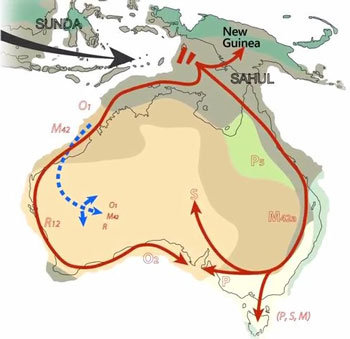 Credit: Image courtesy of University of AdelaideExample of ideas (ref. 1) about how Aborigines settled Australia.Is this technique of genome comparison a valid way to date how long Aboriginal people have been living in Australia, or does the technique contain certain evolutionary assumptions? Does CMI have any information refuting such DNA based dating that you can kindly refer me to?Kind regards, Chris B. CMI’s Dr Tas Walker responds:Hi Chris,The dating technique you mention is called a ‘molecular clock’. It involves very sophisticated laboratory techniques for comparing DNA sequences. However, like all ‘scientific’ clocks, a date cannot be calculated without making a number of unprovable assumptions about the past (see Fatal flaw). The reason the technique gives long ages is because the rate of genetic change is calibrated to provide results consistent with the standard evolutionary long-age timescale. However, when the rate of genetic change is ‘calibrated’ against the rate actually measured in organisms at the present time the timescales are much shorter—consistent with the biblical timescale. when measured rates of genetic change are applied, ‘molecular clocks’ yield ages consistent with the biblical timescale The article Evolutionary molecular genetic clocks—a perpetual exercise in futility and failure explains the principles of the molecular clock and discusses the problem with the method. In summary, genetic clock methods assume evolution and deep-time by calibrating against the paleontological timescale. In addition, the methods have multiple problems: 1) different genes/sequences give widely different evolutionary rates, 2) different taxa exhibit different rates for homologous (similar) sequences, and 3) divergence dates commonly disagree with palaeontology, despite being calibrated by it. And finally, the molecular clock idea is directly tied to the neutral model theory of evolution, which assumes mutations occur in the so-called junk DNA. However, recent discoveries undermine the idea of pervasive junk DNA, thus negating its foundational premise.The article Empirical genetic clocks give biblical timelines shows that when measured rates of genetic change are applied, ‘molecular clocks’ yield ages consistent with the biblical timescale. The article concludes, “A straightforward empirical approach constricted to analyses within a single taxa, typically yields dates of not more than about 5,000 to 10,000 years. Thus, when the hypothetical evolutionary constraints are removed, and the data is analysed empirically, biblical timelines are achieved.”One recent media article about the dating of Aboriginal occupation of Australia was reported in Science Daily,1 based on research published in Nature.2 This analysed hair samples collected from Aboriginal people across Australia. The genetic relationships between people within Australia and outside Australia from this analysis are likely to be reasonable. All people on earth today are descended from the eight people who were on Noah’s Ark that came to rest in the Middle East, and so the emigration paths described in the paper would be compatible with the biblical account. However, the multi-thousand-year dates are not, for the reasons outlined above.The article “The dating game” discusses various efforts to date Aboriginal remains, in particular the individuals dubbed Mungo Man and Mungo Woman, found in sand dunes in south-western New South Wales. This article was published in 2003 but is still relevant. It describes how published dates, based on a range of different methods, progressively rose higher and higher. In 1999, when researchers at Australian National University in Canberra published a date of 62,000 years, other evolutionary researchers objected. It created an international problem for theories of human evolution. Such an early occupation of Australia by Aborigines would require the whole out-of-Africa theory of human origins to be rewritten. However, the new molecular clock researchers are not so ambitious, citing dates of 50,000 years. Perhaps some sort of a compromise is being sought by settling on a number that won’t run afoul of the out-of-Africa scenario but still have very old dates for Australian Aborigines. The first Aboriginal settlers to Australia were descended from people as intelligent and inventive as all other people alive at that time. These scenarios for Aboriginal occupation of Australia are based on evolutionary assumptions, and these contradict biblical history. Especially they ignore Noah’s global Flood. However, the Bible provides a solid interpretive framework for scientific investigations into human origins. The first Aboriginal settlers to Australia were descended from people as intelligent and inventive as all other people alive at that time. Like everyone else, they were descended from Noah, who built and managed the Ark, and from a people who developed an advanced civilization around the Tower of Babel. So, as the DNA research reveals, the Australian Aborigines were related to other people groups, including those in India and Papua New Guinea. This aspect of the DNA research fits nicely with the biblical account.However, the idea that the Aboriginal people of Australia are a primitive culture that had not evolved as much as people from other cultures is wrong. It’s evolutionary racism. Rather, they lost some of their technological know-how when they reached Australia. This can happen in a generation if parents do not pass their culture onto their children, or if small populations become isolated. Perhaps it was this isolation and the pressure to cope with a worsening climate as the continent dried out after the post-Flood Ice Age. But, they, like all other peoples, are made ‘in the image of God’ (Genesis 1:26), to have a relationship with God.In summary, the dates produced by the ‘molecular clock’ are not valid because it begins with an incorrect calibration and has numerous fatal problems. However, if measured mutation rates are used as calibration then dates consistent with biblical timescales are obtained. But the method still has problems, which is why scientists do not rely on the dates it produces until they have checked other research to decide which dates to accept. On the other hand, the genetic relationships between people groups revealed by DNA comparisons are likely to be reasonably sound, and may help sort out migration routes of people since disembarking from Noah’s Ark in the Middle East about 4,500 years ago. Editor’s Note: Take note that when correctly calibrated, molecular clocks can be powerful tools, not discrediting the biblical timeline, but supporting it and can even be used to trace biblical lineages. This situation is much like the data from carbon 14 dating, which when corrected for bad assumptions of the amount of carbon 14 in the environment several thousand years ago gives ages of only a few thousand years, which coincide nicely with the biblical timeline.As I stated at the start of the reprint of this blog article from CMI, if you would like to get this type of information sent to you on a daily basis, just follow this link and register for infobytes at http://creation.com/infobytes-signup __________________________________________________________SABBSA’s schedule for May and JunePlease join the San Antonio Bible Based Science Association this spring as we provide exciting video presentations in creation science! Our monthly meetings occur on the second Tuesday of each month at 7 pm at the Jim's Restaurant at the corner of San Pedro and Ramsey.Here is our schedule of programs for May and June: May 9, 2017 - Uncovering the Truth about Dinosaurs, parts 3 & 4June 11, 2017 - Climate ChangeSABBSA on KSLR Please join the San Antonio Bible Based Science Association as we are now “on the air” each Saturday afternoon with “Believing the Bible!” Join us Saturday afternoons at 1:45 pm on radio station KSLR 630 AM. Here is our schedule of program topics this spring 2017: May 6 –   LimitedMay 13 – Homologous Structures / Common DesignMay 20 – Caveman Language?May 27 – Grand Canyon & the Colorado RiverJune 3 –   Ark EncounterJune 10 – Natural selectionJune 17 – SETIJune 24 – Dinosaurs and the BibleThere are several ways you can help with this exciting new endeavor. One and always first is pray for this program, for its content, its producers and impact. Second, become a sponsor, as many of our board members have done and help us defray the $60+ per week costs of putting this program on the air. Third listen to this show on the air and tell your friends and family members, so this can reach as wide an audience as possible. Fourth, help us with scripts. We are hoping that our board and other interested and knowledgeable members will both tell us what they would like to hear in future programs as well as help us by writing future scripts and coming on the air with us to make this truly a group effort.Also, we now have an opportunity to take this program and broadcast it in radio stations across the country. To do that though we need sponsors to underwrite it at the very modest cost of $303 per month. Contact us at 210-861-0454 if you would like to help and expand our ministry in this way.This program is available on podcast. If you cannot tune in on Saturday afternoons, or would like to sample our program or hear previous shows, they are available on podcast on the KSLR website. Click on the link below to go to the KSLR podcast page and scroll down till you find "Believing the Bible.""Believing the Bible" - SABBSA on KSLR Radio  Please join us each Saturday at 1:45 pm on radio KSLR 630 AM for “Believing the Bible.Prayer Needs and Praises! SABBSA for prayer, support and guidance as we consider expanding our radio ministry.SABBSA at the Boerne Rotary Club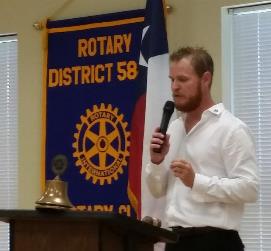 Scott Lane has been asked to present a short version of his DeFaithing of America multimedia presentation to the Boerne Rotarians on Friday, May 12th at 12 noon at the Kronkosky Center in Boerne located at 17 Old San Antonio Rd, Boerne, TX 78006. Anyone who wishes to join him may do so and enjoy lunch provided with the Rotarians. Pictured at right is Mr. Josh Koviak, President of the Boerne Rotary Club.This is a very rare opportunity for the SABBSA president to address a secular civic audience. We thank Boerne Rotarian, Mr. Chris Byrd, a Boerne lawyer who saw this presentation on YouTube and worked to bring it to Boerne. SABBSA at the FEAST Home School Convention in June!SABBSA is excited to announce our participation as the only creation presenter at the FEAST Home School Convention this June! Convention Date: June 8 – 10, 2017Times:  – Thursday, June 8, 6pm – 9pm (free conference admission on Thursday evening only)–  Friday and Saturday, June 9 –  10, 9am – 5pmLocation: FEAST Campus at 25 Burwood Lane, San Antonio, TX  78216SABBSA President Scott Lane will do five presentations in the creation science field and we will have a booth offering creation science materials ranging from free to half price.  You will not have a chance this year to get your hands on this range of creation science and biblical apologetics materials at these prices or even for free!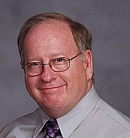 The schedule of presentations is listed below: Friday, June 9 10:45 am “What If God Wrote the Bible?”, part I12:30 pm “What If God Wrote the Bible?”, part IISaturday, June 10 9:15 am “Underpinnings: Fossils, Physics and Genetics”12:30 pm “Biology and Intelligent design: Animals that Defy Evolution”3:30 pm “Biology and Missing Links: Lucy Unveiled”Admission prices for the convention Friday and Saturday. FEAST Patriot Pass Holders are admitted to the convention free of charge. Non-Patriot Pass holders - $30 for one adult, $35 for a couple if paid online before May 31 (after May 31 or at the door add $5). Children are $10 each. 
Special prices are for parents of preschoolers, family passes and for children’s and teen special programs at the convention. Go to the FEAST registration page for more information or to register at https://homeschoolfeast.com/o-events/convention/convention-registration/ 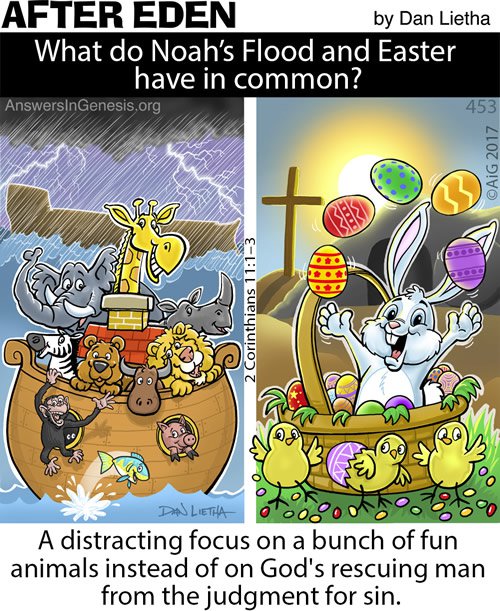 Cartoon Corner     Thanks to Answers in Genesis who provides these cartoons each month for our newsletter and our presentations. Please think about donating to them in gratitude for this and all the ministries they give us. Around Texas Houston: 
The Greater Houston Creation Association (GHCA) meets the first Thursday of each month. They meet at Houston's First Baptist Church at 7 pm, in Room 143. After the presentation, there will be refreshments, fellowship and creation science materials for all to enjoy. Their meetings can be streamed live! For more information, go to www.ghcaonline.com. Glen Rose: 
Dr. Carl Baugh gives a “Director’s Lecture Series” on the first Saturday of each month at the Creation Evidences Museum just outside Glen Rose, TX. The new and improved museum is also a great and beneficial way to spend any day. Presentations are at 11 am and 2 pm. For more information, go to www.creationevidence.org Dallas: The Museum of Earth History uses the highest quality research replicas of dinosaurs, mammals and authentic historical artifacts to not only lay out for the visitor a clear and easily understood connection between Genesis and Revelation, but will do so in an entertaining and intellectually challenging way. Open M-F 9 to 6. http://visitcreation.org/item/museum-of-earth-history-dallas-tx/ Dallas-Ft Worth: 
The Metroplex Institute of Origin Science (MIOS) meets at the Dr. Pepper Starcenter, 12700 N. Stemmons Fwy, Farmers Branch, TX, usually at 7:30 pm of the first Tuesday of each month.     http://dfw-mios.com/ Abilene:The Discovery Center is a creation museum/emporium that exists primarily to provide scientific and historic evidence for the truthfulness of God’s word, especially as it relates to the creation/evolution issue.   http://evidences.org/index.html Lubbock Area (Crosbyton): 
All year: Consider a visit to the Mt. Blanco Fossil Museum, directed by Joe Taylor. The Museum is definitely worth the visit if you live near or are traveling through the Panhandle near Lubbock. If you call ahead and time permitting, Joe has been known to give personal tours, especially to groups. For more information, visit http://www.mtblanco.com/. Greater San Antonio area: Listen to Answers with Ken Ham online at the address below. (No nearby station for this broadcast). http://www.answersingenesis.org/media/audio/answers-daily To hear program from the Institute for Creation Research, listen online at this address. http://www.icr.org/radio/ Also, tune in KHCB FM 88.5 (San Marcos) or KKER FM 88.7 (Kerrville) for Back to Genesis at 8:57 AM Mon-Fri, then Science, Scripture and Salvation at 1:30 AM, 8:00 AM and 4:30 PM on Saturdays.Last Month at SABBSA 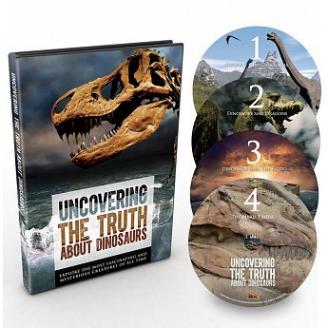 "Uncovering the Truth about Dinosaurs" - Episodes 1 & 2 ICR's new DVD series Uncovering the Truth about Dinosaurs offers compelling evidence about dinosaurs that confirms the biblical account of Genesis. Produced by the Institute for Creation Research, this four-episode DVD series examines evidence from paleontology, geology, biology, archaeology, and history to get to the bottom of the story and unearth the real truth about dinosaurs.We will view this series in two parts over the months of April and May 2017. At our April meeting we saw and discussed episodes 1 and 2 which are detailed below, as well as supplemental information. Our audience was very impressed by this material and expressed their great anticipation for the conclusion in May.Episode 1: Digging into Dinosaurs
Experts reveal intriguing information about favorite dinosaurs like T. rex and Triceratops, while host Markus Lloyd explores a fossil dig.Episode 2: Dinosaurs and Dragons
Compelling evidence from around the world suggests dragons were dinosaurs that lived in the not-so-distant past.Next SABBSA Meeting: 
Tuesday, May 9, 2017, at 7 pm "Uncovering the Truth about Dinosaurs" - Episodes 3 & 4 We know dinosaurs existed, because we've discovered their footprints and fossilized bones. But the facts of their existence, and their extinction, remain shrouded in mystery. What were the dinosaurs? When and where did they live? How and when did they die? And why does it matter to Christians? The answers to these mysteries are buried in Earth's layers and revealed in the pages of the Bible.ICR's new DVD series Uncovering the Truth about Dinosaurs offers compelling evidence about dinosaurs that confirms the biblical account of Genesis. Produced by the Institute for Creation Research, this four-episode DVD series examines evidence from paleontology, geology, biology, archaeology, and history to get to the bottom of the story and unearth the real truth about dinosaurs.We viewed parts 1 and 2 of this series at our April meeting which impressed us enough that our audience expressed their great anticipation for the conclusion in May. At our May meeting we will view and discuss episodes 3 and 4 which are detailed below.Episode 3: Dinosaurs and the Flood
Dinosaur fossils and geological records divulge evidence that matches the biblical description of one truly unparalleled cataclysmic event-the Genesis Flood.Episode 4: The Hard Truth
More groundbreaking discoveries are coming to light every year, validating the argument that dinosaurs were created and lived at the same time as humans just thousands of years ago.To preview video clips of these episodes go to: http://www.icr.org/UncoveringtheTruthaboutDinosaurs/ Please join us in May for creation science and biblical apologetics teaching you will find nowhere else in Bexar County. As always, we will meet at the Jim’s restaurant at the corner of San Pedro and Ramsey.